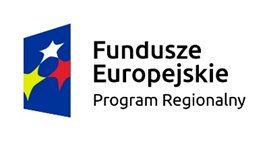 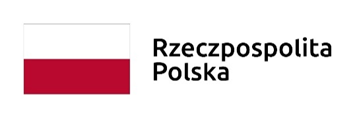 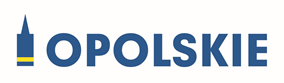 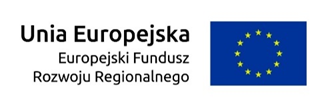 Tytuł projektu: Likwidacja wysokoemisyjnych źródeł ciepła w lokalach mieszkalnych stanowiących zasób gminy Kluczbork RPOP.05.05.00-16-0034/20-00 z dnia 07.10.2021DOKUMENT SKŁADANY WRAZ Z OFERTĄ	Załącznik nr 3 do SWZWykonawca*/ Wykonawca wspólnie ubiegający się o udzielenie zamówienia*/podmiot udostępniający Wykonawcy zasoby*: ………………………………………(pełna nazwa/firma, adres, w zależności od podmiotu: NIP/PESEL, KRS/CEiDG)reprezentowany przez:………………………………………(imię, nazwisko, stanowisko/podstawa do reprezentacji)*jeżeli nie dotyczy należy skreślićOŚWIADCZENIE WYKONAWCY*/ OŚWIADCZENIE WYKONAWCY WSPÓLNIE UBIEGAJĄCEGO SIĘ O UDZIELENIE ZAMÓWIENIA*/ OŚWIADCZENIE PODMIOTU UDOSTĘPNIAJĄCEGO WYKONAWCY ZASOBY**jeżeli nie dotyczy należy skreślićskładane na podstawie art. 125 ust. 1 ustawy z dnia 11 września 2019 r. Prawo zamówień publicznych (dalej jako: ustawa Pzp), DOTYCZĄCE SPEŁNIANIA WARUNKÓW UDZIAŁU W POSTĘPOWANIU 
Na potrzeby postępowania o udzielenie zamówienia publicznego pn. „Likwidacja wysokoemisyjnych źródeł ciepła w gminnych lokalach mieszkalnych”, prowadzonego przez Gminę Kluczbork, oświadczam, co następuje:Oświadczam, że spełniam warunki udziału w postępowaniu określone przez zamawiającego w rozdziale VA. Specyfikacji warunków zamówienia (SWZ).Oświadczam, że w celu wykazania spełniania warunków udziału w postępowaniu, określonych przez zamawiającego w rozdziale VA. Specyfikacji Warunków Zamówienia (SWZ) polegam na zasobach następującego/ych podmiotu/ów: ……………………………..                                                                                                                                                           (pełna nazwa/firma, adres)       w następującym zakresie: ………………………………………………………………………. *                                     (wskazać podmiot i określić odpowiedni zakres dla wskazanego podmiotu)Oświadczam, że wszystkie informacje podane w powyższych oświadczeniach są aktualne i zgodne z prawdą oraz zostały przedstawione z pełną świadomością konsekwencji wprowadzenia zamawiającego w błąd przy przedstawianiu informacji.…………………………, dnia ………………… (miejscowość, data)* niepotrzebne skreślićUWAGA:Wymóg złożenia niniejszego oświadczenia dotyczy każdego z podmiotów: Wykonawcy, Wykonawców wspólnie ubiegających się o udzielenie zamówienia i Podmiotu udostępniającego Wykonawcy zasoby.Zamawiający zaleca przed podpisaniem, zapisanie dokumentu w formacie .pdfDokument należy wypełnić i podpisać kwalifikowalnym podpisem elektronicznym lub podpisem zaufanym lub podpisem osobistym.